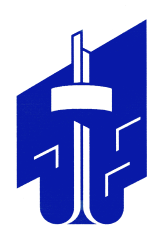 СОВЕТ депутатов металлургического района
второго созыварешениеот 29.03.2023					                                                                       № 32/1            В соответствии с Федеральным законом от 06 октября 2003 года № 131-ФЗ «Об общих принципах организации местного самоуправления в Российской Федерации», Уставом  Металлургического района города Челябинска, решениями Совета депутатов  Металлургического района    от    22.09.2022     №    28/5   «Об утверждении     Положения об организации  и проведении публичных слушаний в Металлургическом районе»,           от   22.04.2015  №  7/4       «Об     утверждении     Положения     о    бюджетном   процессе  в Металлургическом районе города Челябинска»Совет депутатов Металлургического районаР Е Ш А Е Т:Назначить на 20 апреля 2023  года   проведение публичных слушаний  по отчетуоб исполнении бюджета Металлургического внутригородского района Челябинского городского округа с внутригородским делением за 2022 год. Утвердить состав     Оргкомитета     по    проведению    публичных       слушаний   по отчету об  исполнении бюджета Металлургического внутригородского района Челябинского городского округа с  внутригородским  делением за  2022 год  (приложение).Назначить на  03 апреля 2023   года  проведение  первого заседания Оргкомитетапо отчету об исполнении бюджета Металлургического внутригородского района Челябинского городского округа с внутригородским делением за 2022 год. Поручить  Оргкомитету  по     проведению     публичных    слушаний   по  отчету      об исполнении бюджета Металлургического  внутригородского района   Челябинского городского округа с внутригородским делением  за  2022   год провести   организационные  мероприятия,   предусмотренные Положением об  организации и проведении   публичных   слушаний   в  Металлургическом  районе города   Челябинска, утвержденным решением Совета депутатов Металлургического района от 22.09.2022 № 28/5.Внести настоящее  решение  в   раздел  1  «Участие   граждан в самоуправлении»нормативной правовой базы местного самоуправления Металлургического района города Челябинска.Ответственность  за   исполнение   настоящего   решения  возложить на  Первогозаместителя Председателя  Совета депутатов   Металлургического района города  Челябинска    А.Е.   Капитана    и   заместителя   Главы     Металлургического района  В.Ю. Агаркову.Контроль   исполнения    настоящего     решения  поручить постоянной комиссиипо бюджету и налогам (А.Е. Четвернин). Настоящее  решение   вступает   в  силу  со   дня   официального   опубликования(обнародования).Председатель Совета депутатовМеталлургического района                                                                                 А.Е. Четвернин Глава Металлургического района                                                                        С.Н. Кочетков О  назначении публичных слушаний                              по отчету об  исполнении  бюджета Металлургического внутригородского района Челябинского городского    округа с   внутригородским  делением   за  2022 год